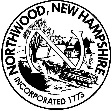 Northwood, NH Board of Selectmen Budget Worksession AgendaNorthwood Town HallNovember 13, 2019  5:30 – 7:30 pm5:30 pm Call to Order, Roll Call, and Pledge of Allegiance Motions to come before Board of SelectmenReview of the following department budgets:Town Clerk/Tax CollectorTrustee of the Trust Funds FireHighwayTA may review other small budgetsThis is a Board Of Selectmen Worksession and therefore respectfully the Board will not entertain public comment. Adjournment*Any person requiring interpretive or other accommodations is asked to contact the Town Office at least 48 hours prior to the start of the meeting.